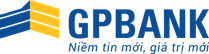 YÊU CẦU TUYỂN DỤNGVị trí: Cán bộ phòng Khách hàng cá nhân - Trụ sở chínhMô tả công việc	- Hỗ trợ các đơn vị kinh doanh trong việc tìm kiếm, phát triển khách hàng, triển khai các chương trình thúc đẩy hoạt động kinh doanh hỗ trợ bán hàng, nâng cao chất lượng dịch vụ;	- Hỗ trợ các đơn vị kinh doanh giải quyết các thắc mắc, khiếu nại của khách hàng;	- Quản lý các trạng thái nợ nhóm 1 và nợ nhóm 2 (nếu có) với vác khách hàng là cá nhân;	- Thực hiện các công việc theo phân công của các cấp Lãnh đạo.Yêu cầuTrình độ- Tốt nghiệp Đại học trở lên - chuyên ngành Kinh tế, Tài chính, Ngân hàng hoặc tương đương. Riêng đối với các trường ĐH dân lập trong nước, yêu cầu tốt nghiệp loại khá trở lên;	- Tin học: Sử dụng tốt word, excel.Kinh nghiệm- Ưu tiên ứng viên đã có kinh nghiệm trong lĩnh vực ngân hàng. Hiểu biết về nghiệp vụ tín dụng.Kiến thức và Kỹ năng: - Có tư duy logic tốt. Nghiêm túc, có trách nhiệm trong công việc.Mức lương dự kiếnTheo thỏa thuận./.YÊU CẦU TUYỂN DỤNGVị trí: Cán bộ phòng Phát triển sản phẩm và dịch vụ - Trụ sở chínhMô tả công việc1. Thực hiện nghiên cứu, xây dựng, phát triển các sản phẩm theo phân công của Lãnh đạo phòng:- Thực hiện triển khai các chương trình khảo sát, nghiên cứu thông tin sản phẩm, dịch vụ các ngân hàng trên thị trường, đánh giá, so sánh sản phẩm, dịch vụ của GPBank với các ngân hàng trên thị trường, từ đó đề xuất các cải tiến, xây dựng mới sản phẩm, dịch vụ GPBank;- Thực hiện rà soát lại các sản phẩm, dịch vụ để sửa đổi, bổ sung cho phù hợp với thực tế hoạt động kinh doanh tại các Đơn vị và quy định của Pháp luật.2. Thực hiện xây dựng, sửa đổi, cải tiến các quy định, quy trình, hướng dẫn về sản phẩm, dịch vụ GPBank theo phân công của Lãnh đạo phòng:- Thực hiện việc soạn thảo, sửa đổi, cải tiến và xây dựng mới các quy định, quy trình, hướng dẫn,… về các sản phẩm, dịch vụ GPBank;- Thực hiện xây dựng các kịch bản test và kiểm thử cho từng sản phẩm dịch vụ (nếu có) để đảm bảo sản phẩm khi triển khai thực tế đúng với các quy định, an toàn, hiệu quả trước khi cung cấp sản phẩm dịch vụ cho khách hàng;- Thực hiện tính toán hiệu quả của sản phẩm, dịch vụ sau khi đưa sản phẩm ra thị trường;- Trực tiếp trao đổi với các phòng/ban/trung tâm Trụ sở chính và các đơn vị kinh doanh toàn hàng để sửa đổi, hoàn thiện các quy định, quy trình, hướng dẫn;- Trực tiếp trao đổi với các đối tác để triển khai những sửa đổi, cải tiến hoặc phát triển mới sản phẩm, dịch vụ.3. Thực hiện các các sản phẩm, dịch vụ và các chương trình khuyến mại (chương trình huy động vốn, cho vay, ngân hàng điện tử và các CT chăm sóc khách hàng) theo phân công của Lãnh đạo phòng:- Thực hiện triển khai sản phẩm, dịch vụ trên toàn hệ thống;- Thực hiện xây dựng các tài liệu về sản phẩm, dịch vụ và trực tiếp đào tạo theo phân công;- Thực hiện xây dựng các chương trình khuyến mại cho huy động vốn, cho vay, ngân hàng điện tử và chương trình chăm sóc khách hàng để phục vụ cho các hoạt động kinh doanh của ngân hàng;- Thực hiện tiếp nhận và xử lý các khó khăn, vướng mắc của Đơn vị kinh doanh về sản phẩm, dịch vụ.4. Thực hiện các nhiệm vụ khác theo sự phân công của các cấp lãnh đạo và theo quy định của GPBank nhằm hoàn thành mục tiêu chung của Đơn vị.Yêu cầuTrình độ- Tốt nghiệp Đại học trở lên - chuyên ngành Kinh tế, Tài chính, Ngân hàng hoặc tương đương. Riêng đối với các trường ĐH dân lập trong nước, yêu cầu tốt nghiệp loại khá trở lên.- Tin học: Sử dụng tốt word, excelKinh nghiệmĐã có kinh nghiệm làm việc trong lĩnh vực ngân hàng. Hiểu biết về nghiệp vụ tín dụng/huy động vốn/ngân hàng điện tử. Tư duy logic tốt. Nghiêm túc có trách nhiệm trong công việcMức lương dự kiếnTheo thỏa thuận./.YÊU CẦU TUYỂN DỤNGVị trí: Cán bộ phòng Khách hàng doanh nghiệp - Trụ sở chínhMô tả công việc- Hỗ trợ các đơn vị kinh doanh trong viêc tìm kiếm, phát triển khách hàng, triển khai các chương trình thúc đẩy hoạt động kinh doanh hỗ trợ bán hàng, nâng cao chất lượng dịch vụ.- Hỗ trợ các đơn vị kinh doanh giải quyết các thắc mắc, khiếu nại của khách hàng.- Quản lý các trạng thái nợ nhóm 1 và nợ nhóm 2 (nếu có) đối với các khách hàng là pháp nhân.- Thực hiện các công việc theo phân công của các cấp Lãnh đạo.Yêu cầuTrình độ	- Tốt nghiệp Đại học trở lên - chuyên ngành Kinh tế, Tài chính, Ngân hàng hoặc tương đương. Riêng đối với các trường ĐH dân lập trong nước, yêu cầu tốt nghiệp loại khá trở lên.	- Tin học: Sử dụng tốt word, excelKinh nghiệm	- Đã có kinh nghiệm làm việc trong lĩnh vực ngân hàng. Hiểu biết về nghiệp vụ tín dụng..Kiến thức và Kỹ năng: 		- Tư duy logic tốt. Nghiêm túc có trách nhiệm trong công việc.Mức lương dự kiến	- Theo thỏa thuận./.YÊU CẦU TUYỂN DỤNGVị trí: Cán bộ phòng Phê duyệt tín dụng - Trụ sở chínhMô tả công việc	- Thực hiện vai trò quản lý rủi ro tín dụng thông qua chất lượng kiểm soát hồ sơ thẩm định. 	- Trực tiếp kiểm soát, quản lý và đề xuất thực hiện các nội dung công việc cụ thể liên quan đến công tác kiểm soát thẩm định tín dụng theo thẩm quyền, đảm bảo việc thực hiện cấp, quản lý TD tuân thủ theo chế độ chính sách, pháp luật nhà nước, điều lệ tổ chức và quy chế, quy định của GPBank.      	- Thực hiện các công việc theo phân công của các cấp Lãnh đạoYêu cầuTrình độ	- Tốt nghiệp Đại học trở lên. Chuyên ngành Kinh tế, Tài chính, Ngân hàng hoặc tương đương. Riêng đối với các trường Đại học dân lập trong nước, yêu cầu tốt nghiệp loại khá trở lên.	- Tin học: Sử dụng tốt word, excelKinh nghiệm	- Đã có kinh nghiệm làm việc trong lĩnh vực ngân hàng. Hiểu biết về nghiệp vụ tín dụng, phân tích tài chính doanh nghiệp tốt.Kiến thức và Kỹ năng: 		- Tư duy logic tốt. Nghiêm túc có trách nhiệm trong công việc.;Mức lương dự kiến	- Theo thỏa thuận./.